Nome:				 Ano: 	Data: 	JOCA nº: 	145	Desenhe!Ilustre o que você entendeu da notícia.Alunos de São Paulo participam de campanha educativa sobre o novo coronavírusAntes da suspensão das aulas, cerca de 3 milhões de alunos da rede estadual paulista participaram, entre os dias 2 e 6 de março, de atividades de conscienti- zação sobre o novo coronavírus.Na Escola Estadual Major José Marce- lino da Fonseca, na capital, os alunos realizaram pesquisas, discussões e trabalhos em grupo sobre a doença. Com isso, aprenderam os cuidados neces- sários e viram o que era verdadeiro ou falso nas informações que circulam na internet.“Eu aprendi que sempre devemos lavar as mãos e que não podemos usar itens de maquiagem e garrafas dos amigos”, disse Rebeca S., de 10 anos. Um trabalho semelhante foi feito na Escola Estadual Henrique Dumont Villares, também na capital paulista. Lá, os alunos fizeram cartazes, leram notícias e realizaram jogos educativos. “Nós ficamos sabendo de tudo o que está acontecendo e agora temos mais condi- ções de nos proteger”, afirma Luísa E., de 9 anos.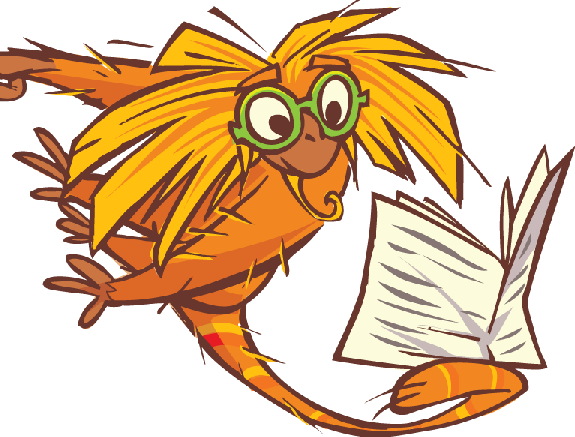 	meu desenho